                              Délegyháza Község Önkormányzat                    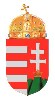 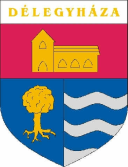 Polgármester2337 Délegyháza, Árpád u. 8.Telefon/fax: (24) 542-155, (24) 542-156, E-mail:  polgarmester@delegyhaza.hu__________________________________________________________________________________________                                                                                                                       M E G H Í V ÓDélegyháza Község Önkormányzat Képviselő-testületének rendes ülését 2012. május 15. (kedd) napján 14:00 órára összehívom.Képviselő-testület Szociális - Egészségügyi Bizottságának rendes ülését 2012. május 14. (hétfő) 14:00 órára,Képviselő-testület Pénzügyi – Fejlesztési – Ügyrendi Bizottságának és Oktatási – Kulturális - Sport Bizottságának rendes összevont ülését 2012. május 14. (hétfő) 19:00 órára összehívjuk a testületi ülési és a bizottsági elnökök által meghatározott napirendekkelFigyelem! Meghívóban szereplő napirendi előterjesztések és dokumentumok kizárólag elektronikus levél (email) formájában kerülnek megküldésre. Képviselő-testület és bizottságainak ülésein a tanácsteremben elektronikus prezentáció (laptop, kivetítő) segíti a napirendek tárgyalását és a döntések (határozat, rendelet) meghozatalát.     Helye: Polgármesteri Hivatal (Tanácsterem) Napirend előtt:	Beszámoló a lejárt határidejű határozatok végrehajtásárólNyílt ülés tervezett napirendi pontjai:1./	Délegyházi Napok Szervező Bizottság beszámolójaElőadó: Polgármester, Oktatási – Kulturális – Sport Bizottság elnöke, MűvelődésszervezőElőterjesztés: írásbeli Elektronikus (szkennelt) előterjesztésért (2012.05.07. 16:00) felelős: Derzsi Katalin – dr. Molnár Zsuzsanna2./	Közvilágítási lámpa iránti kérelem	Előadó: Polgármester, Pénzügyi – Fejlesztési – Ügyrendi Bizottság elnökeElőterjesztés: írásbeli Hivatal elektronikus (szkennelt) előterjesztésért (2012.05.07. 16:00) felelőse: Tisza Gabriella 3./	Pályázat kiírása a közétkeztetési feladatok ellátására	Előadó: Polgármester, Pénzügyi – Fejlesztési – Ügyrendi Bizottság elnöke	Előterjesztés: írásbeli Hivatal elektronikus (szkennelt) előterjesztésért (2012.05.07. 16:00) felelőse: Beke Vanda4./	„Sirály strand” ügye	Előadó: Polgármester, Pénzügyi – Fejlesztési – Ügyrendi Bizottság elnökeElőterjesztés: írásbeli Hivatal elektronikus (szkennelt) előterjesztésért (2012.05.07. 16:00) felelőse: Tisza Gabriella 5./	Délegyházi Üdülőterületi Civil Egyesület névhasználati kérelme	Előadó: Polgármester, Jegyző 	Előterjesztés: írásbeli Hivatal elektronikus (szkennelt) előterjesztésért (2012.05.08. 16:00) felelőse: dr. Molnár Zsuzsanna 6./	Önkormányzati rendeletek felülvizsgálata az új szabálysértési törvény okán	Előadó: Polgármester, Jegyző 	Előterjesztés: írásbeli Hivatal elektronikus (szkennelt) előterjesztésért (2012.05.08. 16:00) felelőse: dr. Molnár Zsuzsanna 7./	Beszámoló a jegyzői gyámhatóság tevékenységérőlElőadó: JegyzőElőterjesztés: írásbeli Hivatal elektronikus (szkennelt) előterjesztésért (2012.05.08. 16:00) felelőse: Szabó Judit8./	A hulladékgazdálkodási rendelet módosítása	Előadó: Polgármester, Pénzügyi – Fejlesztési – Ügyrendi Bizottság elnökeElőterjesztés: írásbeli Hivatal elektronikus (szkennelt) előterjesztésért (2012.05.07. 16:00) felelőse: Tisza Gabriella 9./	Kapcsolatfelvétel a LEADER Közösséggel 	Előadó: Polgármester, Pénzügyi – Fejlesztési – Ügyrendi Bizottság elnöke	Előterjesztés: írásbeli Hivatal elektronikus (szkennelt) előterjesztésért (2012.05.07. 16:00) felelőse: Beke Vanda10./	Ivóvízellátással kapcsolatos döntések	Előadó: Polgármester, JegyzőElőterjesztés: írásbeli Hivatal elektronikus (szkennelt) előterjesztésért (2012.05.08. 16:00) felelőse: Tisza Gabriella11./	Egyéb településfejlesztési és településüzemeltetési ügyek	Előadó: Polgármester, Pénzügyi – Fejlesztési – Ügyrendi Bizottság elnökeElőterjesztés: írásbeli/szóbeli Hivatal szóbeli/elektronikus (szkennelt) előterjesztésért (2012.05.15. 12:00) felelőse: Jakab István – Tisza GabriellaZárt ülés tervezett napirendje: 1./	Szociális ügyekElőadó: Szociális - Egészségügyi Bizottság elnökeElőterjesztés: írásbeli Hivatal előterjesztésért (2012.05.15. 12:00) felelőse: Szabó Judit2./	Személyi ügyekElőadó: Jegyző, PolgármesterElőterjesztés: írásbeli Hivatal előterjesztésért (2012.05.07. 16:00) felelőse: dr. Molnár ZsuzsannaMeghívó - napirendi dokumentumok kiküldése (e-mail útján)Felelős: Beke Vanda - dr. Molnár Zsuzsanna Délegyháza, 2012. május 7.        							dr. Riebl AntalpolgármesterTakácsné Váloczi TündePénzügyi - Fejlesztési – Ügyrendi Bizottság elnökeJakus LászlónéOktatási - Kulturális - Sport bizottság elnökeGörbe IstvánSzociális – Egészségügyi Bizottság elnöke